Industry: AccountingEric Pederson5047 Apt. C South StreetNew York City, New York 11040     (321) 555-5656epederson@gmail.com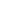 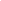 ObjectiveTo obtain a position in the account management department in an accounting firmProfessional ExperienceOTR Global, New York, NY2007-2011Accounting ManagerDirected a team of accountants to ensure efficient workflow Supervised and trained an accounting staff of 2-3 peopleManaged sales and commission payout processPrepared monthly FOCUS filing for OTR Global Trading LLCPrivate Bank Centralized Lending Team, New York, NY                                                  2000-2007AnalystDeveloped strong analytical skills, including financial analysisStructured credit transactionsInteracted with internal stakeholdersCompleted projects with minimal supervisionBuilt exceptional communication and interpersonal skillsABC Employment Agency, Inc. New York, NY1997-2000Bank TellerHandled incoming cash, checksGenerated monthly close of financial statementsPrepared management reports concerning purchases, sales and inventoryEducationUniversity of London, United KingdomBachelor of Arts in Accounting and Financial Management, 1997GPA: 3.5/4.0, Dean’s List